«УТВЕРЖДАЮ»Директор МОУ Горицкая СОШ.    «Образовательный центр»                                                                                                                                                                 ________ /Т.Ю. Ястребова/                                                   "20" марта 2020  г.ПАСПОРТ ДОСТУПНОСТИобъекта социальной инфраструктуры (ОСИ) – МОУ Горицкая СОШ. «Образовательный цетр»№ 8.2018(в новой редакции)1. Общие сведения об объекте1.1. Наименование (вид) объекта – муниципальное общеобразовательное учреждение Горицкая средняя общеобразовательная школа. Кимрского района Тверской области «Образовательный центр»1.2. Адрес объекта -  Тверская область, Кимрский район, с. Горицы, пер. Садовый д.11.3. Сведения о размещении объекта:- отдельно стоящее двухэтажное здание: общая площадь здания (всех 2-х этажей) – 3278,1 кв.метров- наличие  прилегающего земельного участка (да, нет); да, 11301 кв. м1.4. Год постройки здания -  1974 г., последнего капитального ремонта -  2018 г.1.5. Дата предстоящих плановых ремонтных работ: текущего  - 2019 г., капитального – 2020 – 2022 гг.1.6. Название организации (учреждения) (полное юридическое  наименование  -согласно Уставу -  Муниципальное общеобразовательное учреждение Горицкая средняя общеобразовательная школа. Кимрского района Тверской области. «Образовательный центр», краткое наименование – МОУ Горицкая СОШ. «Образовательный центр»1.7. Юридический адрес организации (учреждения)  -  171540, Тверская область, Кимрский р-он, с. Горицы, переулок Садовый, д.11.8.  Основание  для  пользования объектом (оперативное управление, аренда, собственность) – оперативное управление.1.9. Форма собственности (государственная, негосударственная): государственная.1.10.   Территориальная    принадлежность    (федеральная,    региональная, муниципальная) - муниципальная.1.11. Вышестоящая организация (наименование) – Районный отдел образования Администрации Кимрского района.1.12. Адрес вышестоящей организации, другие координаты: г.Кимры, ул.Урицкого, 15.2. Характеристика деятельности организации на объекте(по обслуживанию населения)2.1.  Сфера  деятельности (здравоохранение, образование, социальная защита, физическая  культура  и  спорт,  культура,  связь  и информация, транспорт, жилой фонд, потребительский рынок и сфера услуг, другое) –образование.2.2. Виды оказываемых услуг – начальное, основное общее, среднее общее образование.2.3.  Форма  оказания  услуг: (на объекте, с длительным пребыванием, в т.ч. проживанием, на дому, дистанционно) - на объекте и дистанционно.2.4.   Категории  обслуживаемого  населения  по возрасту:  (дети,  взрослые трудоспособного возраста, пожилые; все возрастные категории) – дети.2.5.   Категории  обслуживаемых  инвалидов: -  инвалиды, имеющие возможности посещать образовательную организацию (с диагнозами  ЗПР, ЛУО)2.6.  Плановая  мощность:  посещаемость  (количество обслуживаемых в день), вместимость, пропускная способность – до 640 человек в день.2.7.  Участие  в  исполнении  ИПР  инвалида,  ребенка-инвалида  (да,   нет) – да.3. Состояние доступности объекта3.1. Путь следования к объекту пассажирским транспортом (описать маршрут движения с использованием пассажирского транспорта) – с использованием школьных автобусов3.2. Путь к объекту от ближайшей остановки пассажирского транспорта:3.2.1. расстояние до объекта от остановки транспорта -  около 400  м3.2.2. время движения (пешком): 10-15 мин.3.2.3. наличие выделенного от проезжей части пешеходного пути (да, нет) – нет.3.2.4.   Перекрестки:    нерегулируемые;    регулируемые,    со    звуковойсигнализацией, таймером; - нерегулируемые – 2.3.2.5. Информация на пути следования к объекту:  акустическая,  тактильная,визуальная;  - отсутствует.3.2.6. Перепады высоты на пути: есть, нет  - есть Их обустройство для инвалидов на коляске: да, нет  - нет.3.3. Организация доступности объекта для инвалидов - форма обслуживания <*> --------------------------------    <*> Указывается один из вариантов: "А", "Б", "ДУ", "ВНД".3.4. Состояние доступности основных структурно-функциональных зон  --------------------------------    <**>  Указывается: ДП-В - доступно полностью всем; ДП-И (К, О, С, Г, У)-  доступно  полностью  избирательно  (указать категории инвалидов); ДЧ-В -доступно  частично  всем;  ДЧ-И  (К,  О,  С,  Г,  У)  -  доступно  частичноизбирательно  (указать  категории  инвалидов); ДУ - доступно условно, ВНД -временно недоступно.3.5. Итоговое заключение о состоянии доступности ОСИ: ВНД4. Управленческое решение4.1. Рекомендации по адаптации основных структурных элементов объекта    --------------------------------    <*>  Указывается  один из вариантов (видов работ): не нуждается; требует доработки; ремонт (текущий,  капитальный);  индивидуальное решение с ТСР; технические решенияневозможны - организация альтернативной формы обслуживания.4.2. Период проведения работ - в рамках исполнения программы Тверской области «Доступная среда» 4.3. Ожидаемый результат (по состоянию доступности) после выполнения  работпо адаптации ДП-В и/или ДЧВ Оценка результата исполнения программы, плана  (по  состоянию  доступности) - _______4.4. Для принятия решения требуется, не требуется (нужное подчеркнуть): 4.4.1. согласование на Комиссии при органе государственной власти – да;4.4.2. согласование работ с надзорными органами РЦЦС (в сфере проектирования и строительства, архитектуры, охраны памятников, другое - указать) – да;4.4.3. техническая экспертиза; разработка проектно-сметной документации - да;4.4.4. согласование с вышестоящей организацией (собственником объекта) - да;4.4.5. согласование с общественными организациями инвалидов – нет.Имеется  заключение  уполномоченной  организации  о  состоянии  доступностиобъекта   (наименование   документа  и  выдавшей  его  организации,  дата),прилагается – нет заключения.4.5.   Информация  размещена  (обновлена)  на  Карте  доступности  субъектаРоссийской Федерации дата (наименование сайта, портала) - нет сведений.5. Особые отметкиПаспорт сформирован на основании:1. Анкеты (информация об объекте) от "31" августа  2018 г. (приложение А1)2. Акта обследования объекта: № 6 от "31" августа 2018 г. (приложение А2)Приложение А1                                                          «УТВЕРЖДАЮ»                                                   Директор МОУ Горицкая СОШ. «Образовательный центр»__________Ястребова Т.Ю.                                                   "20" марта 2020 г.АНКЕТА(информация об объекте социальной инфраструктуры)К ПАСПОРТУ ДОСТУПНОСТИ ОСИ№ 8.2018 (в новой редакции)1. Общие сведения об объекте1.1. Наименование (вид) объекта – муниципальное общеобразовательное учреждение Горицкая средняя общеобразовательная школа. Кимрского района Тверской области «Образовательный центр»1.2. Адрес объекта -  Тверская область, Кимрский район, с. Горицы, пер. Садовый д.11.3. Сведения о размещении объекта:- отдельно стоящее двухэтажное здание: общая площадь здания (всех 2-х этажей) – 3278,1 кв.метров- наличие  прилегающего земельного участка (да, нет); да, 11301 кв. м1.4. Год постройки здания -  1974 г., последнего капитального ремонта -  2018 г.1.5. Дата предстоящих плановых ремонтных работ: текущего  - 2019 г., капитального – 2020 – 2022 гг.1.6. Название организации (учреждения) (полное юридическое  наименование  -согласно Уставу -  Муниципальное общеобразовательное учреждение Горицкая средняя общеобразовательная школа. Кимрского района Тверской области. «Образовательный центр», краткое наименование – МОУ Горицкая СОШ. «Образовательный центр»1.7. Юридический адрес организации (учреждения)  -  171540, Тверская область, Кимрский р-он, с. Горицы, переулок Садовый, д.11.8.  Основание  для  пользования объектом (оперативное управление, аренда, собственность) – оперативное управление.1.9. Форма собственности (государственная, негосударственная): государственная.1.10.   Территориальная    принадлежность    (федеральная,    региональная, муниципальная) - муниципальная.1.11. Вышестоящая организация (наименование) – Районный отдел образования Администрации Кимрского района.1.12. Адрес вышестоящей организации, другие координаты: г.Кимры, ул.Урицкого, 15.2. Характеристика деятельности организации на объекте2.1.  Сфера  деятельности (здравоохранение, образование, социальная защита, физическая  культура  и  спорт,  культура,  связь  и информация, транспорт, жилой фонд, потребительский рынок и сфера услуг, другое) –образование.2.2. Виды оказываемых услуг – начальное, основное общее, среднее общее образование.2.3.  Форма  оказания  услуг: (на объекте, с длительным пребыванием, в т.ч. проживанием, на дому, дистанционно) - на объекте и дистанционно.2.4.   Категории  обслуживаемого  населения  по возрасту:  (дети,  взрослые трудоспособного возраста, пожилые; все возрастные категории) – дети.2.5.   Категории  обслуживаемых  инвалидов: -  инвалиды, имеющие возможности посещать образовательную организацию (с диагнозами  ЗПР, ЛУО)2.6.  Плановая  мощность:  посещаемость  (количество обслуживаемых в день), вместимость, пропускная способность – до 640 человек в день.2.7.  Участие  в  исполнении  ИПР  инвалида,  ребенка-инвалида  (да,   нет) – да.3. Состояние доступности объекта для инвалидови других маломобильных групп населения (МГН)3.1. Путь следования к объекту пассажирским транспортом (описать маршрут движения с использованием пассажирского транспорта) – с использованием школьных автобусов3.2. Путь к объекту от ближайшей остановки пассажирского транспорта:3.2.1. расстояние до объекта от остановки транспорта -  около 400  м3.2.2. время движения (пешком): 10-15 мин.3.2.3. наличие выделенного от проезжей части пешеходного пути (да, нет) – нет.3.2.4.   Перекрестки:    нерегулируемые;    регулируемые,    со    звуковойсигнализацией, таймером; - нерегулируемые – 2.3.2.5. Информация на пути следования к объекту:  акустическая,  тактильная,визуальная;  - отсутствует.3.2.6. Перепады высоты на пути: есть, нет  - есть Их обустройство для инвалидов на коляске: да, нет  - нет.3.3. Вариант организации доступности ОСИ (формы обслуживания) <*> с  учетомСП 35-101-2001    --------------------------------    <*> Указывается один из вариантов: "А", "Б", "ДУ", "ВНД".4. Управленческое решение (предложения по адаптации основных структурных элементов объекта)4.1. Рекомендации по адаптации основных структурных элементов объекта    --------------------------------    <*>  Указывается  один из вариантов (видов работ): не нуждается; требует доработки; ремонт (текущий,  капитальный);  индивидуальное решение с ТСР; технические решенияневозможны - организация альтернативной формы обслуживания.Размещение    информации   на   Карте   доступности   субъекта   РоссийскойФедерации согласовано _____________________________________________________                        (подпись, Ф.И.О., должность; координаты для связи                             уполномоченного представителя объекта)Директор ОО                                                                                Т.Ю. ЯстребоваТел.(8 910 640 95 02)Приложение А2«УТВЕРЖДАЮ»                                                   Директор МОУ Горицкая СОШ. «Образовательный центр»__________Ястребова Т.Ю.                                                   "20" марта 2020 г.АКТ ОБСЛЕДОВАНИЯобъекта социальной инфраструктурыК ПАСПОРТУ ДОСТУПНОСТИ ОСИ№ 8.2018 (в новой редакции)1. Общие сведения об объекте1.1. Наименование (вид) объекта – муниципальное общеобразовательное учреждение Горицкая средняя общеобразовательная школа. Кимрского района Тверской области «Образовательный центр»1.2. Адрес объекта -  Тверская область, Кимрский район, с. Горицы, пер. Садовый д.11.3. Сведения о размещении объекта:- отдельно стоящее двухэтажное здание: общая площадь здания (всех 2-х этажей) – 3278,1 кв.метров- наличие  прилегающего земельного участка (да, нет); да, 11301 кв. м1.4. Год постройки здания -  1974 г., последнего капитального ремонта -  2018 г.1.5. Дата предстоящих плановых ремонтных работ: текущего  - 2019 г., капитального – 2020 – 2022 гг.1.6. Название организации (учреждения) (полное юридическое  наименование  -согласно Уставу -  Муниципальное общеобразовательное учреждение Горицкая средняя общеобразовательная школа. Кимрского района Тверской области. «Образовательный центр», краткое наименование – МОУ Горицкая СОШ. «Образовательный центр»1.7. Юридический адрес организации (учреждения)  -  171540, Тверская область, Кимрский р-он, с. Горицы, переулок Садовый, д.11.8.  Основание  для  пользования объектом (оперативное управление, аренда, собственность) – оперативное управление.1.9. Форма собственности (государственная, негосударственная): государственная.1.10.   Территориальная    принадлежность    (федеральная,    региональная, муниципальная) - муниципальная.1.11. Вышестоящая организация (наименование) – Районный отдел образования Администрации Кимрского района.1.12. Адрес вышестоящей организации, другие координаты: г.Кимры, ул.Урицкого, 15.2. Характеристика деятельности организации на объекте(по обслуживанию населения)2.1.  Сфера  деятельности (здравоохранение, образование, социальная защита, физическая  культура  и  спорт,  культура,  связь  и информация, транспорт, жилой фонд, потребительский рынок и сфера услуг, другое) –образование.2.2. Виды оказываемых услуг – начальное, основное общее, среднее общее образование.2.3.  Форма  оказания  услуг: (на объекте, с длительным пребыванием, в т.ч. проживанием, на дому, дистанционно) - на объекте и дистанционно.2.4.   Категории  обслуживаемого  населения  по возрасту:  (дети,  взрослые трудоспособного возраста, пожилые; все возрастные категории) – дети.2.5.   Категории  обслуживаемых  инвалидов: -  инвалиды, имеющие возможности посещать образовательную организацию (с диагнозами  ЗПР, ЛУО)2.6.  Плановая  мощность:  посещаемость  (количество обслуживаемых в день), вместимость, пропускная способность – до 640 человек в день.2.7.  Участие  в  исполнении  ИПР  инвалида,  ребенка-инвалида  (да,   нет) – да.3. Состояние доступности объекта3.1. Путь следования к объекту пассажирским транспортом (описать маршрут движения с использованием пассажирского транспорта) – с использованием школьных автобусов3.2. Путь к объекту от ближайшей остановки пассажирского транспорта:3.2.1. расстояние до объекта от остановки транспорта -  около 400  м3.2.2. время движения (пешком): 10-15 мин.3.2.3. наличие выделенного от проезжей части пешеходного пути (да, нет) – нет.3.2.4.   Перекрестки:    нерегулируемые;    регулируемые,    со    звуковойсигнализацией, таймером; - нерегулируемые – 2.3.2.5. Информация на пути следования к объекту:  акустическая,  тактильная,визуальная;  - отсутствует.3.2.6. Перепады высоты на пути: есть, нет  - есть Их обустройство для инвалидов на коляске: да, нет  - нет.3.3. Организация доступности объекта для инвалидов - форма обслуживания <*> --------------------------------    <*> Указывается один из вариантов: "А", "Б", "ДУ", "ВНД".3.4. Состояние доступности основных структурно-функциональных зон  --------------------------------    <**>  Указывается: ДП-В - доступно полностью всем; ДП-И (К, О, С, Г, У)-  доступно  полностью  избирательно  (указать категории инвалидов); ДЧ-В -доступно  частично  всем;  ДЧ-И  (К,  О,  С,  Г,  У)  -  доступно  частичноизбирательно  (указать  категории  инвалидов); ДУ - доступно условно, ВНД -временно недоступно.3.5. Итоговое заключение о состоянии доступности ОСИ: ВНД4. Управленческое решение4.1. Рекомендации по адаптации основных структурных элементов объекта --------------------------------    <*>  Указывается  один из вариантов (видов работ): не нуждается; требует доработки; ремонт (текущий,  капитальный);  индивидуальное решение с ТСР; технические решенияневозможны - организация альтернативной формы обслуживания.4.2. Период проведения работ - в рамках исполнения программы Тверской области «Доступная среда» 4.3. Ожидаемый результат (по состоянию доступности) после выполнения  работпо адаптации ДП-В и/или ДЧВ Оценка результата исполнения программы, плана  (по  состоянию  доступности) - _______4.4. Для принятия решения требуется, не требуется (нужное подчеркнуть): 4.4.1. согласование на Комиссии при органе государственной власти – да;4.4.2. согласование работ с надзорными органами РЦЦС (в сфере проектирования и строительства, архитектуры, охраны памятников, другое - указать) – да;4.4.3. техническая экспертиза; разработка проектно-сметной документации - да;4.4.4. согласование с вышестоящей организацией (собственником объекта) - да;4.4.5. согласование с общественными организациями инвалидов – нет.Имеется  заключение  уполномоченной  организации  о  состоянии  доступностиобъекта   (наименование   документа  и  выдавшей  его  организации,  дата),прилагается – нет заключения.4.5.   Информация  размещена  (обновлена)  на  Карте  доступности  субъектаРоссийской Федерации дата (наименование сайта, портала) - нет сведений.4.6.  Информация  может  быть  размещена  (обновлена)  на Карте доступностисубъекта Российской Федерации - да5. ПРИЛОЖЕНИЯ:1) Результаты обследования:1. Территории, прилегающей к объекту                       на 1 л.2. Входа (входов) в здание                                             на 2 л.3. Путей движения в здании                                           на 2 л.4. Зоны целевого назначения объекта                           на 2 л.5. Санитарно-гигиенических помещений                      на 1 л.6. Системы информации (и связи) на объекте               на 2 л.2) Результаты фотофиксации на объекте                       на 5 л.3) Поэтажные планы                                                        на  2 л.Приложение 1к Акту обследования ОСИк паспорту доступности ОСИ № 8.2018 (в новой редакции)                                                  от "20" марта 2020 г.I Результаты обследования:Территории, прилегающей к зданию (участка),
Тверская область, Кимрский район, село Горицы, переулок Садовый, д.1II Заключение по зоне:_____________________________* указывается: ДП-В - доступно полностью всем; ДП-И (К, О, С, Г, У) - доступно полностью избирательно (указать категории инвалидов); ДЧ-В - доступно частично всем; ДЧ-И (К, О, С, Г, У) - доступно частично избирательно (указать категории инвалидов); ДУ - доступно условно, ВНД - недоступно** указывается один из вариантов: не нуждается; ремонт (текущий, капитальный); индивидуальное решение с ТСР; технические решения невозможны - организация альтернативной формы обслуживанияКомментарий к заключению: территория будет использоваться, как объект, доступный для всех категорий инвалидов и МГН.Приложение 2к Акту обследования ОСИк паспорту доступности ОСИ № 8.2018 (в новой редакции)                                                  от "20" марта 2020 г.I Результаты обследования:Входа (входов) в здание
МОУ Горицкая СОШ. «Образовательный центр» с.Горицы, переулок Садовый, д.1II Заключение по зоне:_____________________________* указывается: ДП-В - доступно полностью всем; ДП-И (К, О, С, Г, У) - доступно полностью избирательно (указать категории инвалидов); ДЧ-В - доступно частично всем; ДЧ-И (К, О, С, Г, У) - доступно частично избирательно (указать категории инвалидов); ДУ - доступно условно, ВНД - недоступно** указывается один из вариантов: не нуждается; ремонт (текущий, капитальный); индивидуальное решение с ТСР; технические решения невозможны - организация альтернативной формы обслуживанияКомментарий к заключению: объект  будет использоваться, как доступный для всех категорий инвалидов и МГН.Приложение 3к Акту обследования ОСИк паспорту доступности ОСИ № 8.2018 (в новой редакции)                                                  от "20" марта 2020 г.I Результаты обследования:Пути (путей) движения внутри здания (в т.ч. путей эвакуации)в МОУ Горицкая СОШ. «Образовательный центр», с. Горицы, переул. Садовый, д.1II Заключение по зоне:Комментарий к заключению: приобретение 2-х колясок, 1 подъёмника на случай выхода из строя лифтового оборудования. Данное здание по большинству параметров не соответствует современным санитарным нормам и правилам, что ведёт к большому объёму работ по адаптации. В связи с этим запланирована адаптация лестниц 2 этажа, коридоры частично адаптировать.Приложение 4 к Акту обследования ОСИк паспорту доступности ОСИ № 8.2018 (в новой редакции)                                                  от "20" марта 2020 г.I Результаты обследования:Зоны целевого назначения здания (целевого посещения объекта)в МОУ Горицкая СОШ. «Образовательный центр», с. Горицы, переул. Садовый, д.1II Заключение по зоне:_____________________________* указывается: ДП-В - доступно полностью всем; ДП-И (К, О, С, Г, У) - доступно полностью избирательно (указать категории инвалидов); ДЧ-В - доступно частично всем; ДЧ-И (К, О, С, Г, У) - доступно частично избирательно (указать категории инвалидов); ДУ - доступно условно, ВНД - недоступно** указывается один из вариантов: не нуждается; ремонт (текущий, капитальный); индивидуальное решение с ТСР; технические решения невозможны - организация альтернативной формы обслуживанияКомментарий к заключению: все зоны требуют ремонта и адаптации. Приложение 5к Акту обследования ОСИк паспорту доступности ОСИ № 8.2018 (в новой редакции)                                                  от "20" марта 2020 г.I.  Результаты обследования:Санитарно-гигиенических помещений
в МОУ Горицкая СОШ. «Образовательный центр», с. Горицы, переул. Садовый, д.1II Заключение по зоне:_____________________________* указывается: ДП-В - доступно полностью всем; ДП-И (К, О, С, Г, У) - доступно полностью избирательно (указать категории инвалидов); ДЧ-В - доступно частично всем; ДЧ-И (К, О, С, Г, У) - доступно частично избирательно (указать категории инвалидов); ДУ - доступно условно, ВНД - недоступно** указывается один из вариантов: не нуждается; ремонт (текущий, капитальный); индивидуальное решение с ТСР; технические решения невозможны - организация альтернативной формы обслуживанияКомментарий к заключению: все вспомогательные помещения 1 этажа требуют адаптации к передвижению МГН (с правой стороны для К, О, с левой -  для С, Г), адаптация соответственно категории инвалидности. Требуется установка кнопок вызова персонала. Расширить дверные проемы. Адаптация дверей, установка устройства дистанционного открывания дверей. Необходимо отремонтировать систему кондиционирования, для соблюдения санитарных норм и правил. Обустройство выключателей и розеток, адаптированных к инвалидам группы С.     Приложение 6к Акту обследования ОСИк паспорту доступности ОСИ № 8.2018 (в новой редакции)                                                  от "20" марта 2020 г.I Результаты обследования:Системы информации на объекте
МОУ Горицкая СОШ. «Образовательный центр», с. Горицы, переулок Садовый, д.1II Заключение по зоне:_____________________________* указывается: ДП-В - доступно полностью всем; ДП-И (К, О, С, Г, У) - доступно полностью избирательно (указать категории инвалидов); ДЧ-В - доступно частично всем; ДЧ-И (К, О, С, Г, У) - доступно частично избирательно (указать категории инвалидов); ДУ - доступно условно, ВНД - недоступно** указывается один из вариантов: не нуждается; ремонт (текущий, капитальный); индивидуальное решение с ТСР; технические решения невозможны - организация альтернативной формы обслуживанияКомментарий к заключению: устройство визуальных средств информации о предоставлении услуг, размещение надписей, указателей, пиктограмм, тактильных средств информации. Установка текстофонов, телефонов с усилением звука, таксофонов, речевых информаторов и маяков, установка информационных табло. При необходимости ввести в штат сурдопереводчика.Приложение 2) Результаты фотофиксации на объекте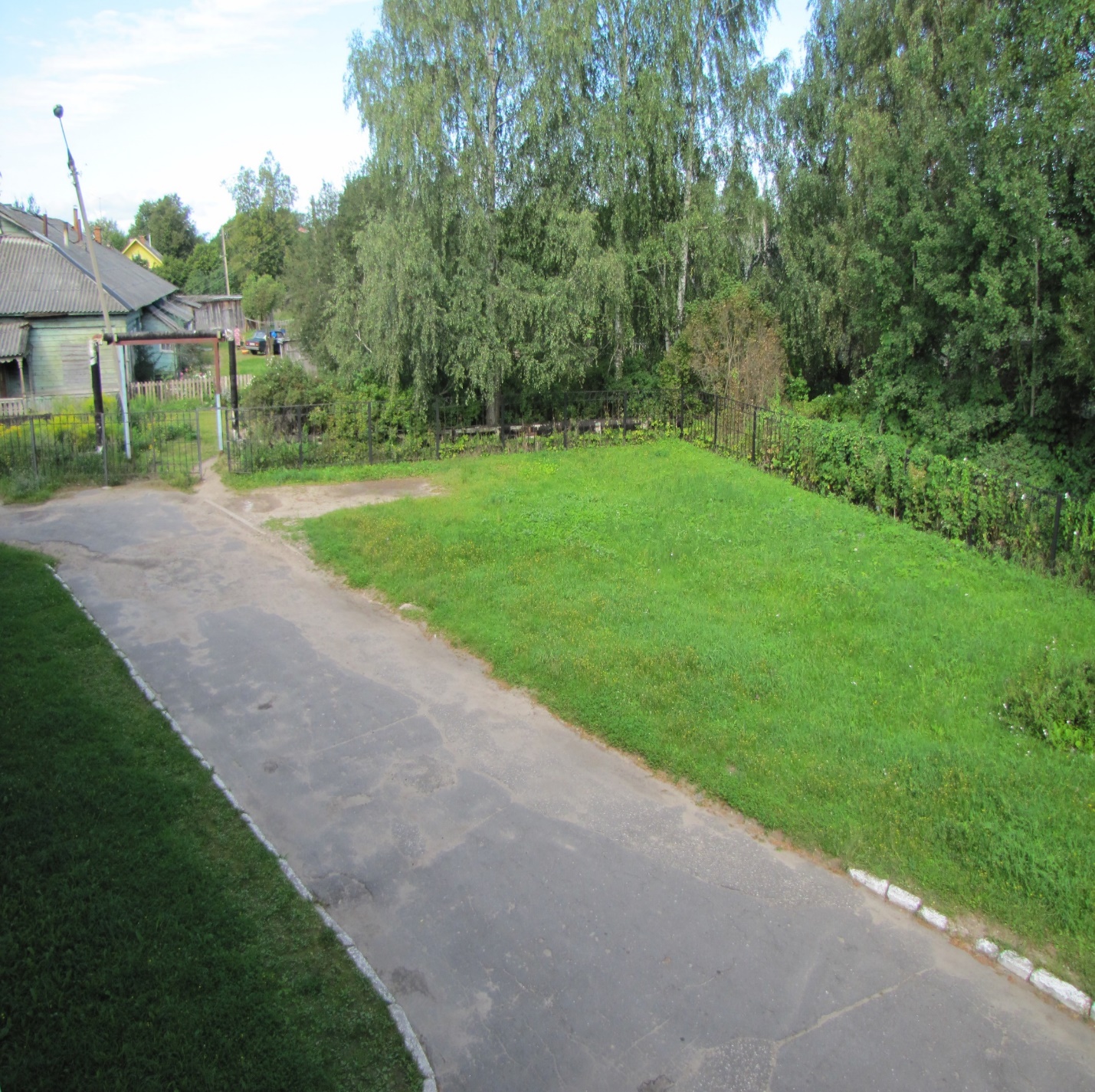 Фото №1 «Вход с западной стороны №1»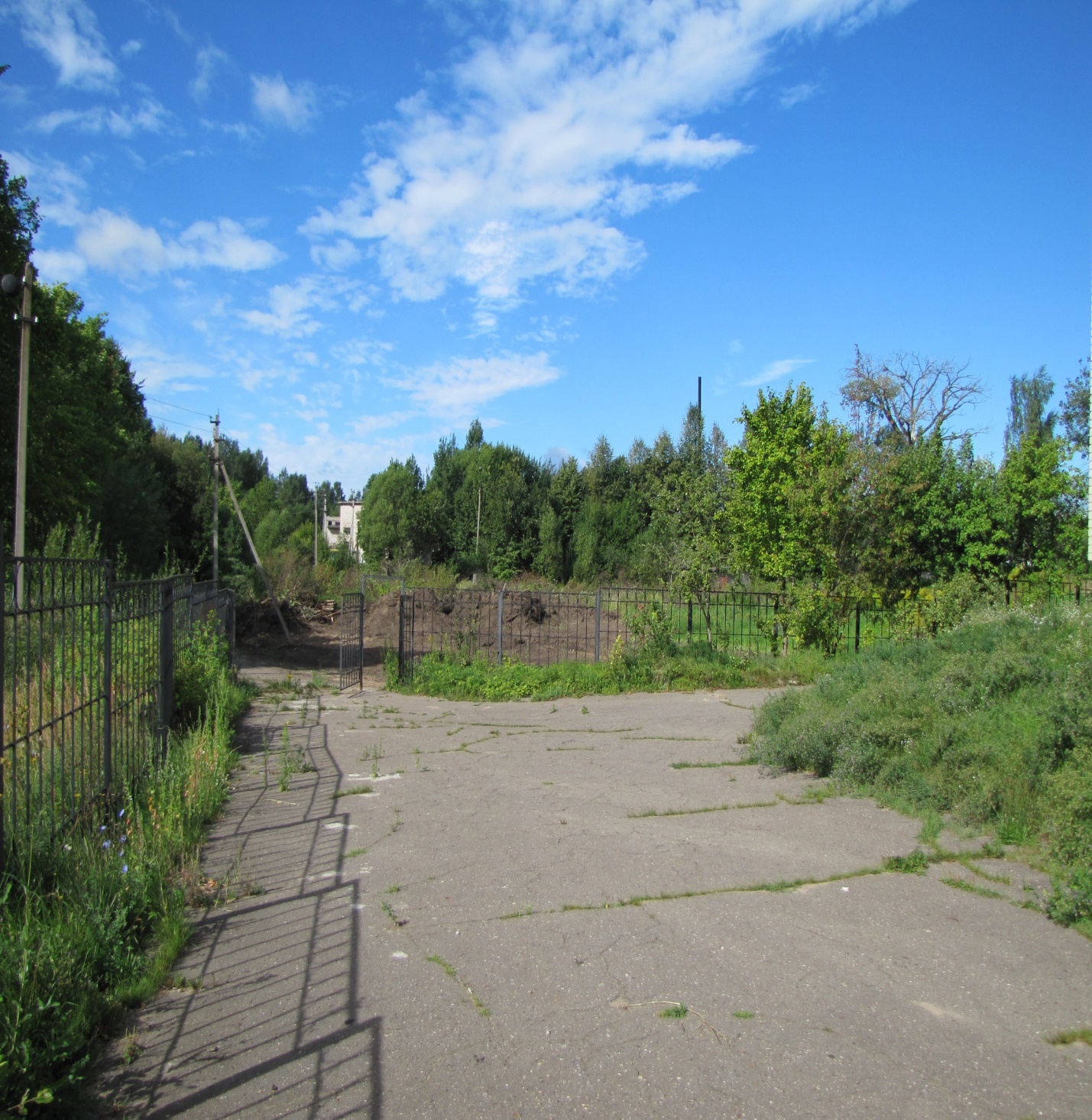 Фото №2 «Вход с западной стороны №2»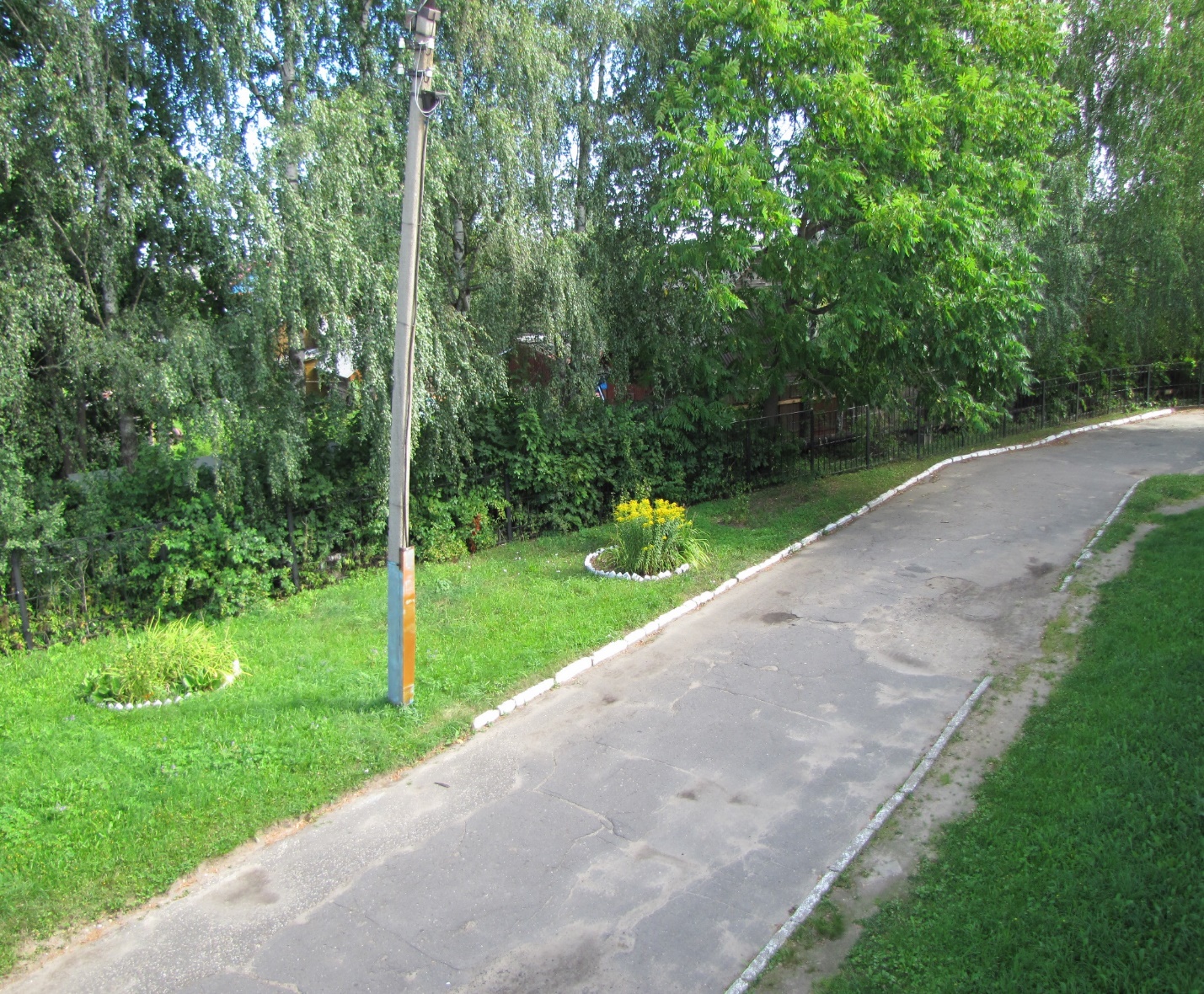 Фото №3 «Пути движения по территории»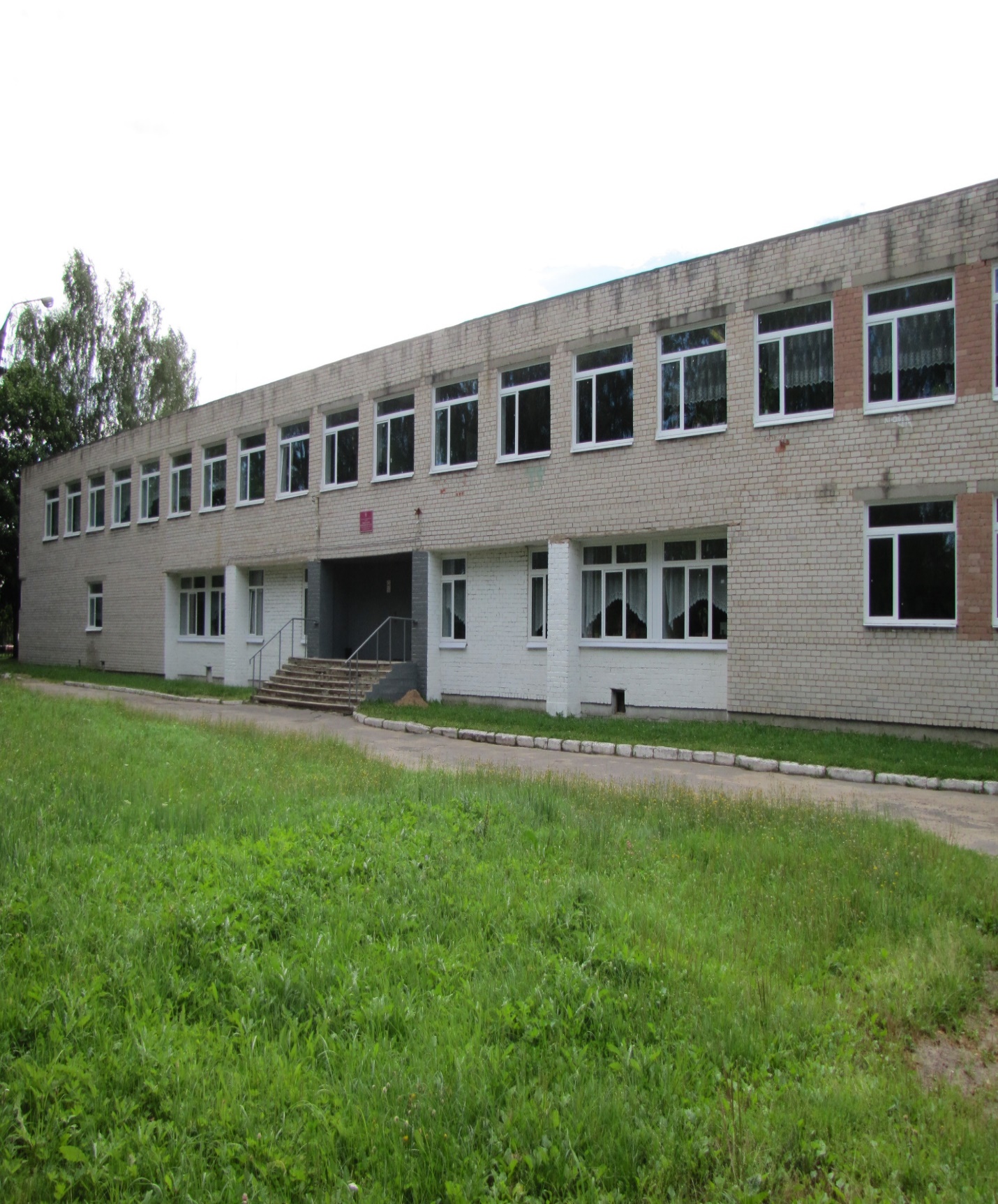 Фото №4 «Вход в здание»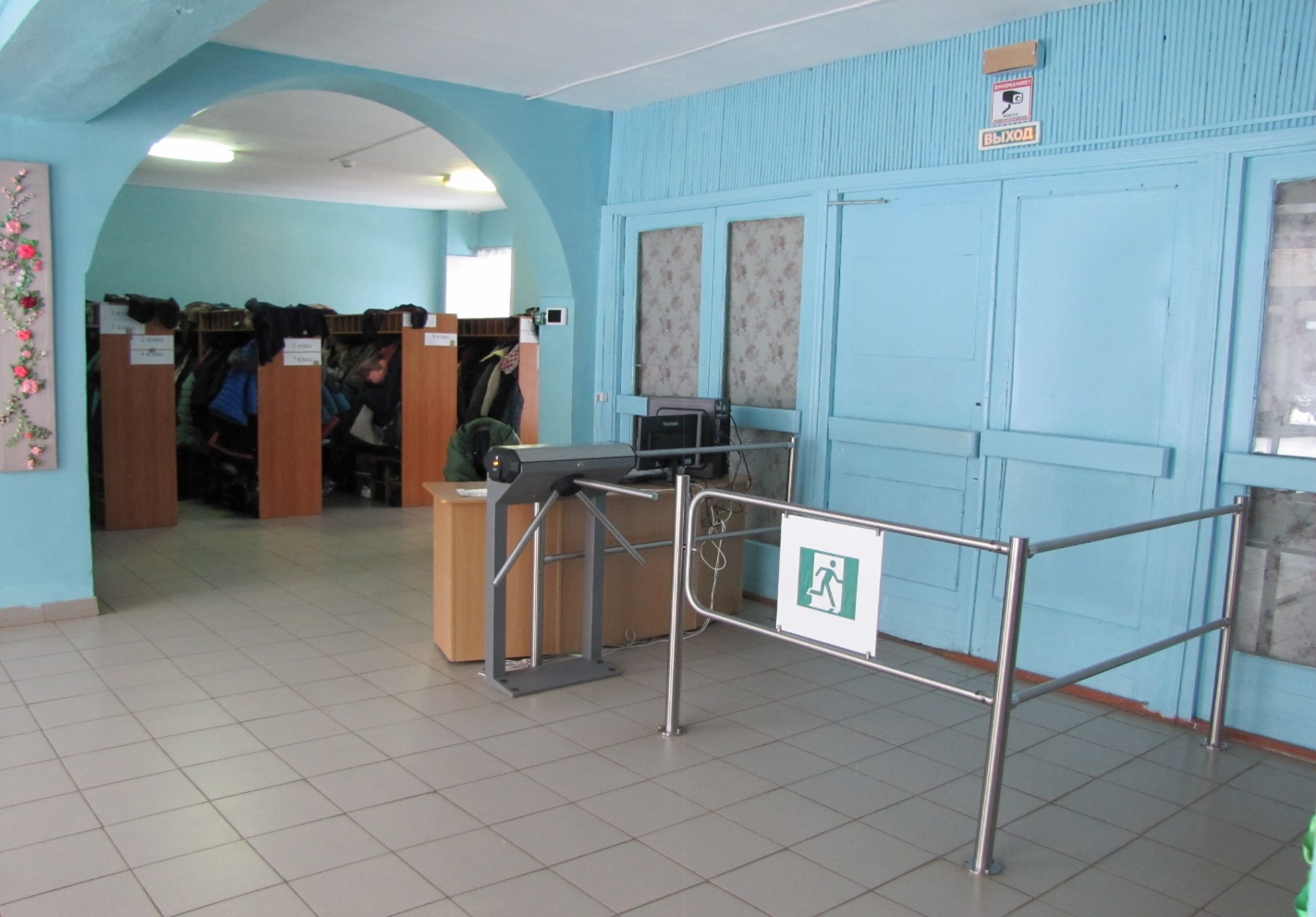 Фото №5 «Вестибюль»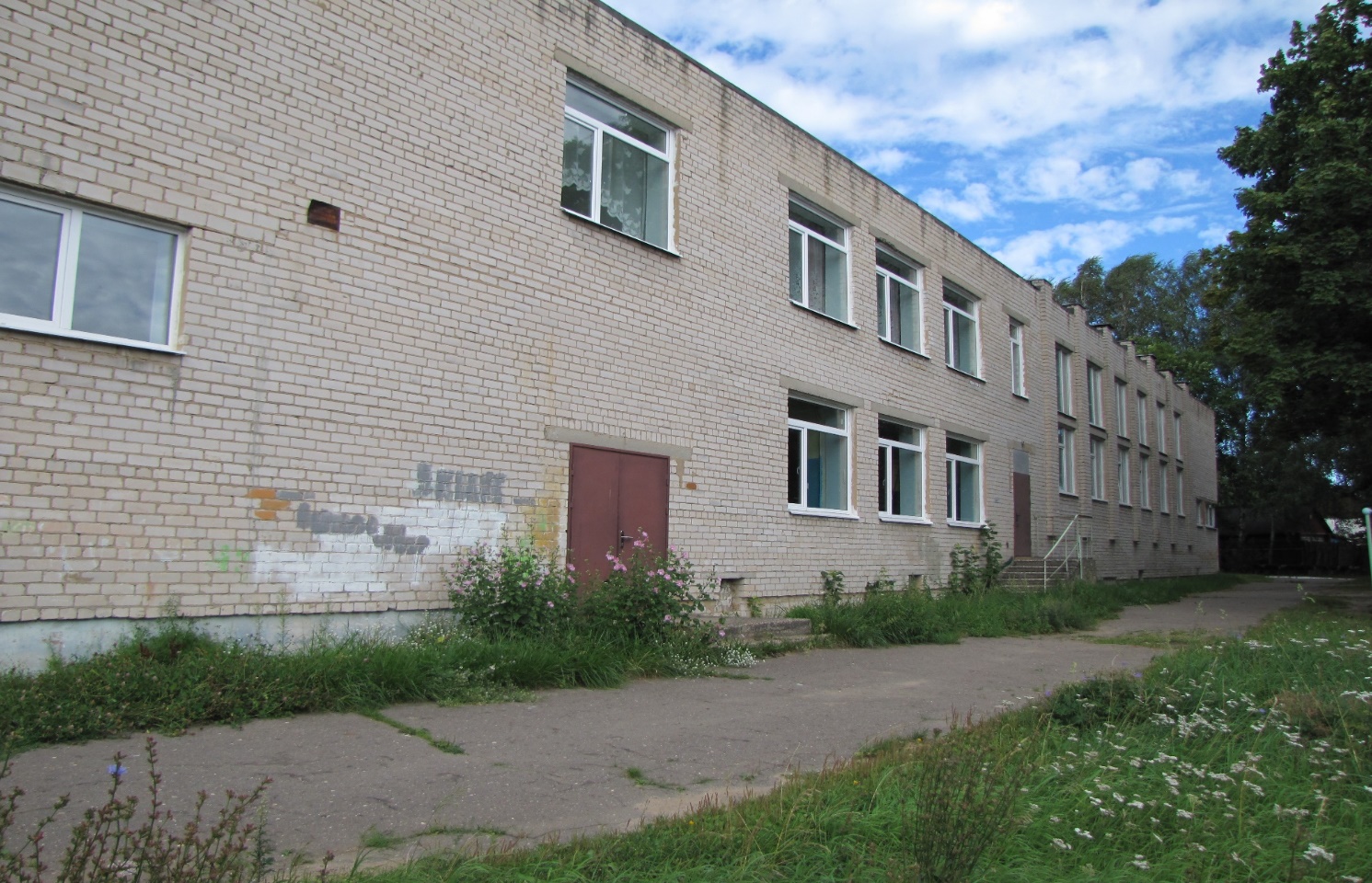 Фото №6 «Пути эвакуации»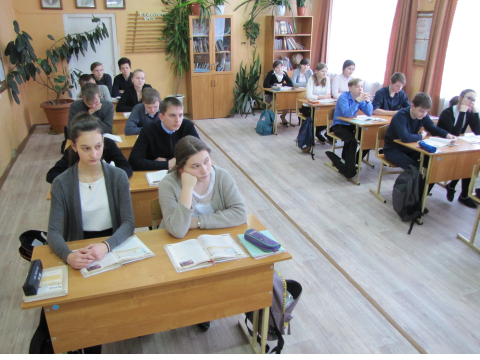 Фото №7 «Кабинет»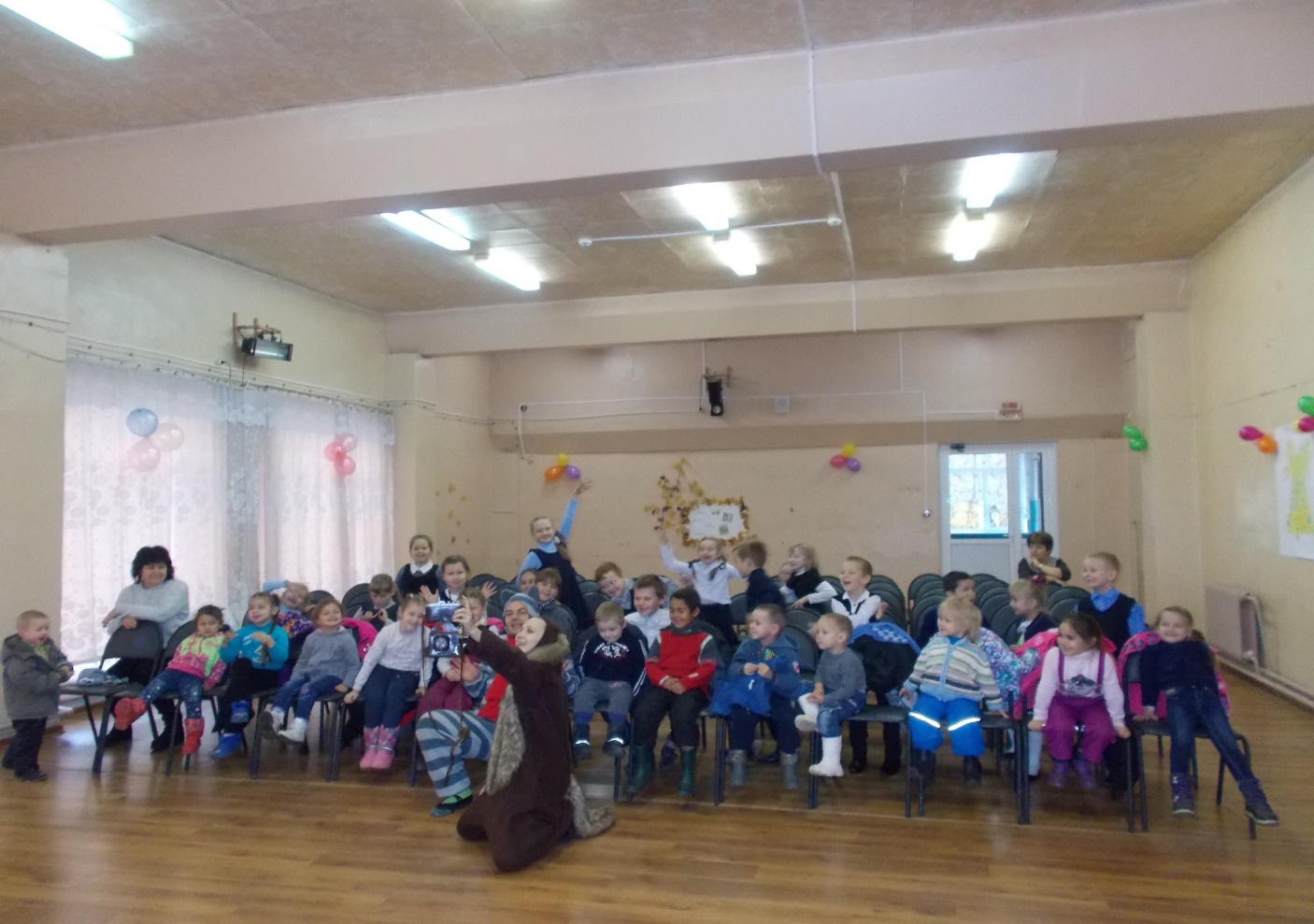 Фото №8 «Актовый зал»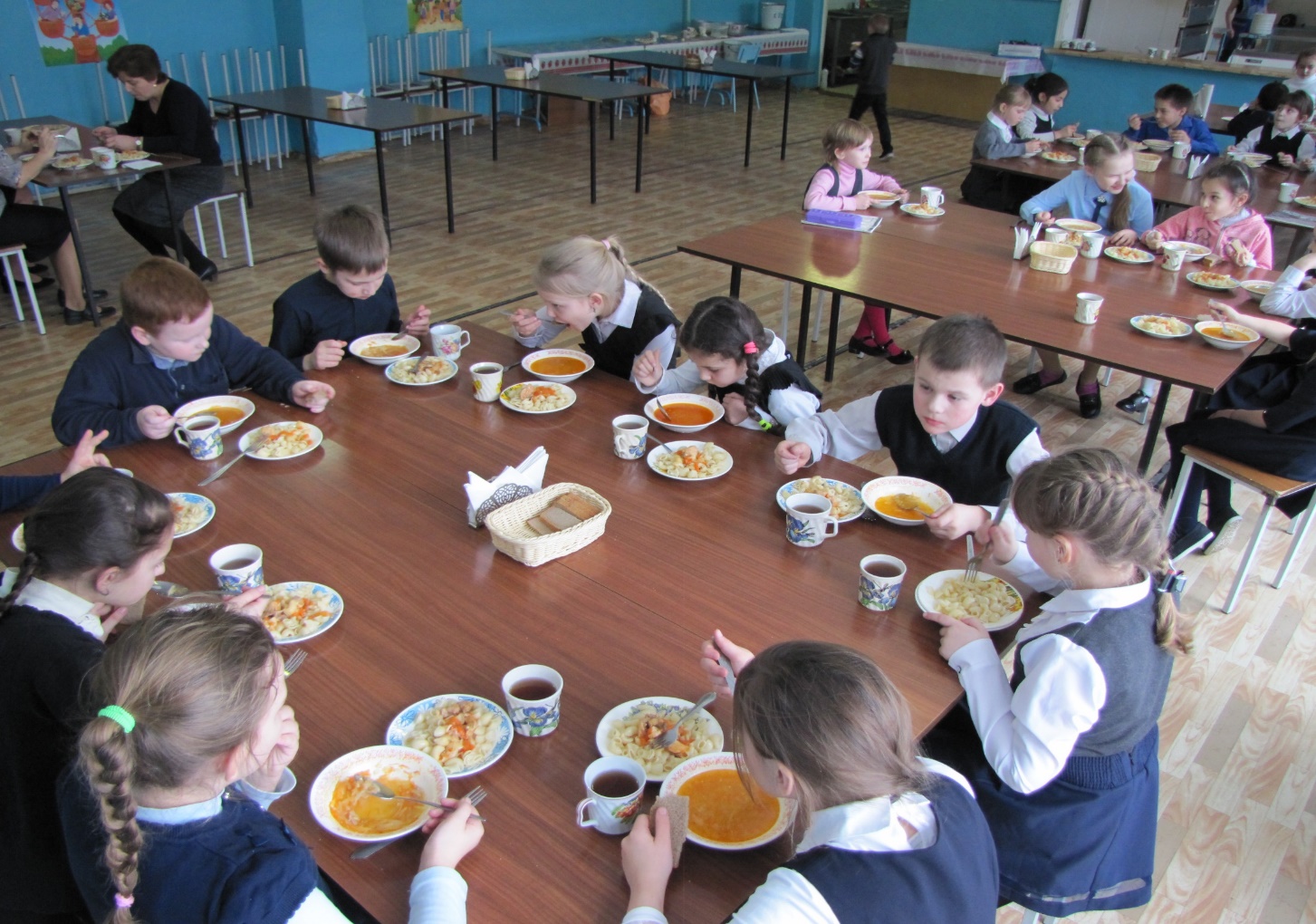 Фото №9 «Столовая»Фото №10 «Санитарно-гигиенические помещения» N п/п            Категория инвалидов                           (вид нарушения)                 Вариант организации     доступности объекта   (формы обслуживания) <*>1  Все категории инвалидов и МГН               ВНДв том числе инвалиды:                       2  передвигающиеся на креслах-колясках         ВНД3  с нарушениями опорно-двигательного аппарата ДУ4  с нарушениями зрения                        ВНД5  с нарушениями слуха                         ВНД6  с нарушениями умственного развития          ДУ N п/п Основные структурно-функциональные зоны   Состояние доступности, в   том числе для основных   категорий инвалидов <**>1  Территория, прилегающая к зданию (участок)ДУ2  Вход (входы) в здание                     ВНД3  Путь (пути) движения внутри здания        (в т.ч. пути эвакуации)                   ВНД4  Зона целевого назначения здания           (целевого посещения объекта)              ВНД5  Санитарно-гигиенические помещения         ДУ6  Система информации и связи (на всех зонах)ВНД7  Пути движения к объекту                   (от остановки транспорта)                 ДУ N п/п  Основные структурно-функциональные зоны                    объекта                  Рекомендации по адаптацииобъекта (вид работы) <*>1  Территория, прилегающая к зданию (участок) Капитальный ремонт асфальтового покрытия с выделением специальных дорожек2  Вход (входы) в здание                      Капитальный ремонт с установкой пандуса, адаптацией наружной лестницы, входной площадки, реконструкция входной группы3  Путь (пути) движения внутри здания         (в т.ч. пути эвакуации)                    индивидуальное решение с ТСР4  Зона целевого назначения здания            (целевого посещения объекта)               индивидуальное решение с ТСР5  Санитарно-гигиенические помещения          Требует доработки6  Система информации на объекте              (на всех зонах)                            Требует доработки7  Пути движения к объекту                    (от остановки транспорта)                  Капитальный ремонт асфальтового и грунтового покрытия8  Все зоны и участки                         Капитальный ремонт N п/п              Категория инвалидов                              (вид нарушения)                 Вариант организации  доступности объекта 1  Все категории инвалидов и МГН                  ВНД             в том числе инвалиды:             2  передвигающиеся на креслах-колясках            ВНД3  с нарушениями опорно-двигательного аппарата    ДУ4  с нарушениями зрения                           ВНД5  с нарушениями слуха                            ДУ6  с нарушениями умственного развития             ДУ N п/п  Основные структурно-функциональные зоны  объекта                  Рекомендации по адаптацииобъекта (вид работы) <*>1  Территория, прилегающая к зданию (участок) Капитальный ремонт асфальтового покрытия с выделением специальных дорожек2  Вход (входы) в здание                      Капитальный ремонт с установкой пандуса, адаптацией наружной лестницы, входной площадки, реконструкция входной группы3  Путь (пути) движения внутри здания         (в т.ч. пути эвакуации)                    индивидуальное решение с ТСР4  Зона целевого назначения здания            (целевого посещения объекта)               индивидуальное решение с ТСР5  Санитарно-гигиенические помещения          Требует доработки6  Система информации на объекте              (на всех зонах)                            Требует доработки7  Пути движения к объекту                    (от остановки транспорта)                  Капитальный ремонт асфальтового и грунтового покрытия8  Все зоны и участки                         Капитальный ремонт N п/п            Категория инвалидов                           (вид нарушения)                 Вариант организации     доступности объекта   (формы обслуживания) <*>1  Все категории инвалидов и МГН               ВНДв том числе инвалиды:                       2  передвигающиеся на креслах-колясках         ВНД3  с нарушениями опорно-двигательного аппарата ДУ4  с нарушениями зрения                        ВНД5  с нарушениями слуха                         ДУ6  с нарушениями умственного развития          ДУ N п/п Основные структурно-функциональные зоны   Состояние доступности, в   том числе для основных   категорий инвалидов <**>1  Территория, прилегающая к зданию (участок)ДУ2  Вход (входы) в здание                     ВНД3  Путь (пути) движения внутри здания        (в т.ч. пути эвакуации)                   ВНД4  Зона целевого назначения здания           (целевого посещения объекта)              ВНД5  Санитарно-гигиенические помещения         ДУ6  Система информации и связи (на всех зонах)ДУ7  Пути движения к объекту                   (от остановки транспорта)                 ДУ N п/п  Основные структурно-функциональные зоны   объекта                  Рекомендации по адаптацииобъекта (вид работы) <*>1  Территория, прилегающая к зданию (участок) Капитальный ремонт асфальтового покрытия с выделением специальных дорожек2  Вход (входы) в здание                      Капитальный ремонт с установкой пандуса, адаптацией наружной лестницы, входной площадки, реконструкция входной группы3  Путь (пути) движения внутри здания         (в т.ч. пути эвакуации)                    индивидуальное решение с ТСР4  Зона целевого назначения здания            (целевого посещения объекта)               индивидуальное решение с ТСР5  Санитарно-гигиенические помещения          Требует доработки6  Система информации на объекте              (на всех зонах)                            Требует доработки7  Пути движения к объекту                    (от остановки транспорта)                  Капитальный ремонт асфальтового и грунтового покрытия8  Все зоны и участки                         Капитальный ремонтN п/пНаимено-вание функцио-нально-планировочного элементаНаличие элементаНаличие элементаВыявленные нарушенияи замечанияВыявленные нарушенияи замечанияРаботы по адаптации объектовРаботы по адаптации объектовN п/пНаимено-вание функцио-нально-планировочного элементаесть/ нетN фотоСодержаниеЗначимо для инвалида категорияСодержаниеВид работ1.1Вход (входы) на территориюесть1,2Перепады высоты покрытия до 15 см, нет съездов, сходов, стоянкиК, О, С.Реконструкция путей передви-жения, создание автостоянки, оборудование съездов и сходов1.2Путь (пути) движения на территорииесть3Множественные дефекты покры-тия глубиной 5-10 см, шириной 10-15см. Отсутствуют направляющие движения и тактильные плиткиК, О, С.Реконст-рукция путей передви-женияУстановка указателей выравнивание дорожного покрытия укладка тактильной плитки или бордюрного камня высотой не менее50см1.3Автостоянка и парковканет-нетК, О, Г, ССозда-ние авто-стоянкиВыравнивание покрытия, уста-новка специальных знаковНаименование структурно-функциональной зоныСостояние доступности*(к пункту 3.4 Акта обследования ОСИ)ПриложениеПриложениеРекомендациипо адаптации(вид работы)**к пункту 4.1 Акта обследования ОСИНаименование структурно-функциональной зоныСостояние доступности*(к пункту 3.4 Акта обследования ОСИ)N на планеN фотоРекомендациипо адаптации(вид работы)**к пункту 4.1 Акта обследования ОСИТерритория, прилегающая к зданию (участок)ДУКапитальный ремонт асфальтового покрытия с выделением специальных дорожекN п/пНаименование функционально-планировочного элементаНаличие элементаНаличие элементаВыявленные нарушения и замечанияВыявленные нарушения и замечанияРаботы по адаптации объектовРаботы по адаптации объектовN п/пНаименование функционально-планировочного элементаесть/ нетN фотоСодержаниеЗначимо для инвалида(категория)СодержаниеВиды работ2.1Лестница (наружная)есть4Сбои, неровности, сколы ступеней. Отсутствует противоскользящее покрытие, рельефная полоса перед верхним и нижним маршем, поручни с двух сторон, контрастная окраска первой и последней ступеней.О, С, КАдаптация лестницы, устранение дефектовУстановка про-тивоскользящего покрытия, устра-нение дефектов ступеней. Установка двухуровневых поручней с двух сторон   с нетравмирую-щими окончаниями, тактильной полосы перед маршем, тактильных плиток2.2Пандус (наружный)нет-Отсутствует ограждение, не выдержан уровеньК, ОРеконструкция входной группыСоздание железобетонного пандуса с подогревом против обледенения, нескользким покрытием поручни с двух сторон двухуровневые с нетравмирую-щим окончанием2.3Входная площадка (перед дверью)есть4Нет противо-скользящего покрытия, тактильных плиток. Габариты площадки менее 210*210 см. нет звуковых свето-вых указателей, кнопки вызоваК, О, С,Реконструкция входной группыУстройство противоскользящего покрытия, тактильных плиток, звуковых световых указателей, кнопки вызова медицинского персонала2.4Дверь (входная)есть4Туго открывается, ширина проёма менее 200*175 смК, О, СЗамена входной группы с расширением дверных проёмовУстановка входных дверей распашных, соответствую-щих для передвижения МГН без перепадов высоты2.5Тамбуресть-Внутренняя дверная коробка К, О, СРеконструкция тамбура ( в рамках реконструкции входной группы)Установка входных дверей распашных, соответствующих для передвижения МГН без перепадов высотыНаименование структурно-функциональной зоныСостояние доступности*(к пункту 3.4 Акта обследования ОСИ)Прило-жениеРекомендациипо адаптации(вид работы)**к пункту 4.1 Акта обследования ОСИНаименование структурно-функциональной зоныСостояние доступности*(к пункту 3.4 Акта обследования ОСИ)N фотоРекомендациипо адаптации(вид работы)**к пункту 4.1 Акта обследования ОСИВход в зданиеДЧ-И (ОСГ)Капитальный ремонт с установкой пандуса, адаптацией наружной лестницы, входной площадки, реконструкция входной группыN п/пНаименование функционально-планировочного элементаНаличие элементаНаличие элементаВыявленные нарушения и замечанияВыявленные нарушения и замечанияРаботы по адаптации объектовРаботы по адаптации объектовN п/пНаименование функционально-планировочного элементаесть/ нетN фотоСодержаниеЗначимо для инвалида (категория)Содер-жаниеВиды работ3.1Коридор (вестибюль), зона ожидания есть5Отсутствуют направляю-щие движения, есть дефекты, выступают настенные частиК, О, САдаптация коридоров, вестибюлей, зон отдыхаУстранение дефектов, установка направляющих с двух сторон двухуровневые, в том числе и по выступам стен3.2Лестницы (внутри здания)есть- Отсутствует противо-скользящее покрытие, рельефная полоса перед верхним и нижним маршем, поручни с двух сторон, контрастная окраска первой и последней ступеней.К, О, С, ГУстранить дефекты, адаптировать лестницу внутри здания до второго этажа ( К, О) Создать противоскользящее покрытие, рельефная полоса перед верхним и нижним маршем, поручни с двух сторон в 2-х уровнях, контрастная окраска первой и последней ступени 3.3Пандус (внутри здания)нет-К, ОУстановить пандусПриобрести подъёмник ролл-пандус3.4Лифт пассажирс-кий (или подъемник)нет-К,О,С,ГУстановить3.5Пути эвакуации (в т.ч. зоны безопасности)есть6нет пандуса, тактильных полос, направляющих движенияК,О,С,ГАдаптация путей эвакуации Устранение дефектов покрытия, устройство пандуса, направляющих движенияНаименование структурно-функциональной зоныСостояние доступности*(к пункту 3.4 Акта обследования ОСИ) ПриложениеРекомендациипо адаптации(вид работы)**к пункту 4.1 Акта Наименование структурно-функциональной зоныСостояние доступности*(к пункту 3.4 Акта обследования ОСИ) №фото Рекомендациипо адаптации(вид работы)**к пункту 4.1 Акта Пути движения внутри здания, в т.ч. пути эвакуацииДЧВАдаптация коридора, вестибюля и зоны ожидания. Адаптация лестницы внутри здания до 2 этажа. Приобретение ролл-пандуса. Установка наружного лифта с о световой и звуковой информацией. N п/пНаименование функционально-планировочного элементаНаличие элементаНаличие элементаВыявленные нарушения и замечанияВыявленные нарушения и замечанияРаботы по адаптации объектовРаботы по адаптации объектовN п/пНаименование функционально-планировочного элементаесть/ нетN фотоСодержаниеЗначимо для инвалида (категория)Содер-жаниеВиды работ4.1Кабинетная система обучения – кабинет есть7Не соответ-ствует СНиП. Отсутствуют поручни, узкие двери в кабинеты.К, О, САдапта-цияРасширение дверных проёмов, установка поручней с 2-х сторон 2-х уровневых. Устройство тактильных направляющих4.2Актовый зал 2-й этаж. Лифта нет.есть8Дверной проём  соответству-ет СНиП. Отсутствуют поручни.  К, О, ССтрои-тельство лифтаУстройство поручней с 2-х сторон 2-х уровневых. Устройство тактильных направляющих. 4.3Столоваяесть9Дверной проём  соответству-ет СНиП. Отсутствуют поручниАдапта-ция Дооборудование помещения согласно СНиП Устранение дефектов.Устройство поручней с 2-х сторон 2-х уровневых. Устройство тактильных направляющихНаименование структурно-функциональной зоныСостояние доступности*(к пункту 3.4 Акта обследования ОСИ)ПриложениеПриложениеРекомендациипо адаптации(вид работы)**к пункту 4.1 Акта обследования ОСИНаименование структурно-функциональной зоныСостояние доступности*(к пункту 3.4 Акта обследования ОСИ)N на планеN фотоРекомендациипо адаптации(вид работы)**к пункту 4.1 Акта обследования ОСИЗона целевого назначения здания (целевого посещения объекта)ВНДИндивидуальное решение с ТСРN п/пНаименование функционально-планировочного элементаНаличие элементаНаличие элементаВыявленные нарушения и замечанияВыявленные нарушения и замечанияРаботы по адаптации объектовРаботы по адаптации объектовN п/пНаименование функционально-планировочного элементаесть/ нетN фотоСодержаниеЗначимо для инвалида (категория)СодержаниеВиды работ5.1Туалетная комната, гардероб-наяесть10Нет тактиль-ной направля-ющей, ощущаемой ногой или тростью. Имеются индивидуальные кабины, оборудованные поручнямиРаковины установлены на высоте 1мК, О, САдаптация санитарно-гигиенических комнатРасширение санитарно-гигиенических комнат на 1-м этаже, тактильных полос, специальной сантехники Установка кнопки вызоваНаименованиеструктурно-функциональной зоныСостояние доступности*(к пункту 3.4 Акта обследования ОСИ)Прило-жениеРекомендациипо адаптации (вид работы)**к пункту 4.1 Акта обследования ОСИНаименованиеструктурно-функциональной зоныСостояние доступности*(к пункту 3.4 Акта обследования ОСИ)N фотоСанитарно-гигиенические помещенияДУТребует доработкиN п/пНаименование функционально-планировочного элементаНаличие элементаНаличие элементаВыявленные нарушения и замечанияВыявленные нарушения и замечанияРаботы по адаптации объектовN п/пНаименование функционально-планировочного элементаесть/ нет№ фотоЗначимо для инвалида (категорияСодержаниеВиды работ6.1Визуальные средстванет-К, Г,С, ОУстановка визуальных средствПриобретение информационного табло, содержащего сведения о расположении помещений на объекте со звуковым сопровождением, световые текстовые табло для вывода оперативной информации Установка указателей и пиктограмм не выше 200 см6.2Акустичес-кие средстванет-СУстановка акустических средствПриобретение и установка звукового маяка при входе6.3Тактильные средстванет-СТактильные средства размещения информацииУстановка тактильных средств, маркировка помещенийНаименование структурно-функциональной зоныСостояние доступности*(к пункту 3.4 Акта обследования ОСИ)ПриложениеПриложениеРекомендациипо адаптации(вид работы)**к пункту 4.1 Акта обследования ОСИНаименование структурно-функциональной зоныСостояние доступности*(к пункту 3.4 Акта обследования ОСИ)N на планеN фотоРекомендациипо адаптации(вид работы)**к пункту 4.1 Акта обследования ОСИСистемы информации на объектеВНДУстановка визуальных, звуковых, тактильных средств информации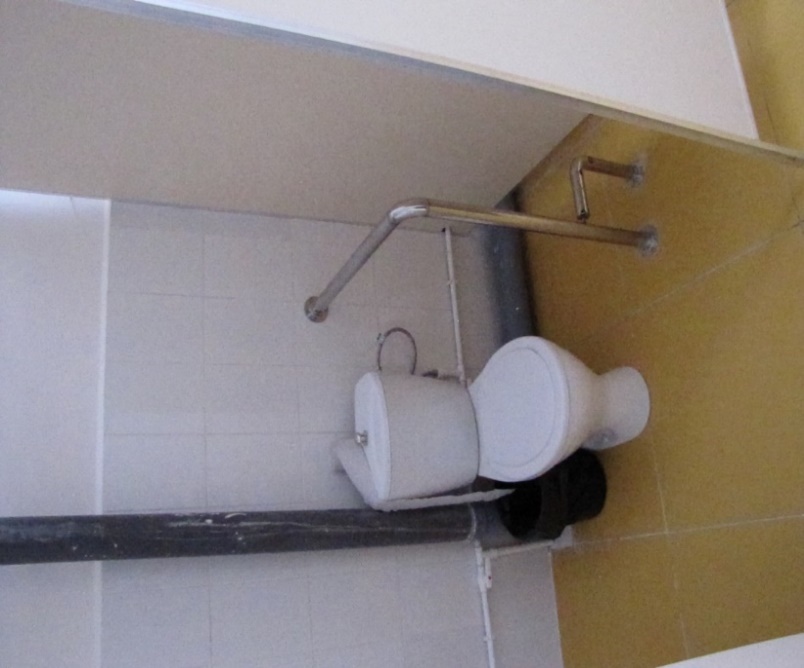 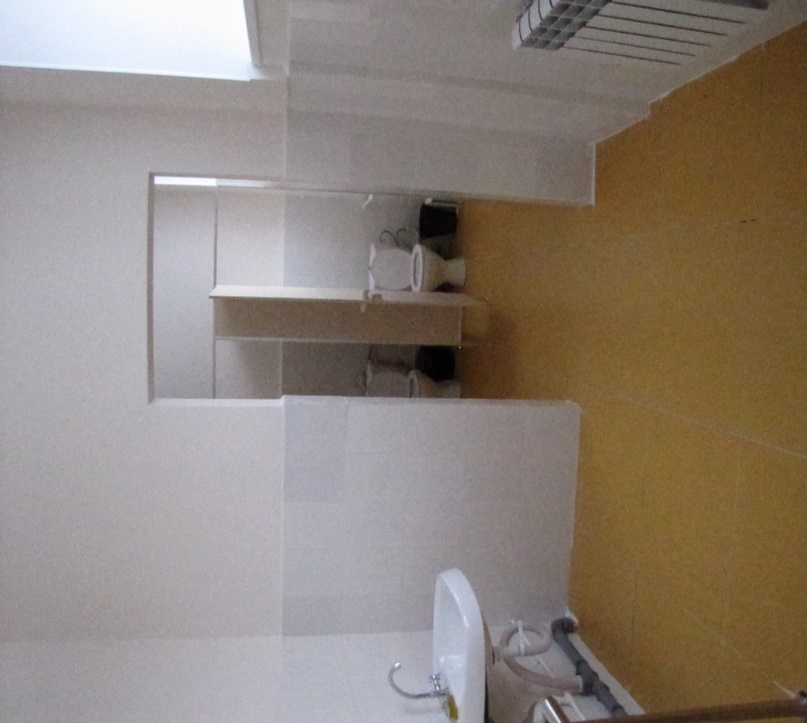 